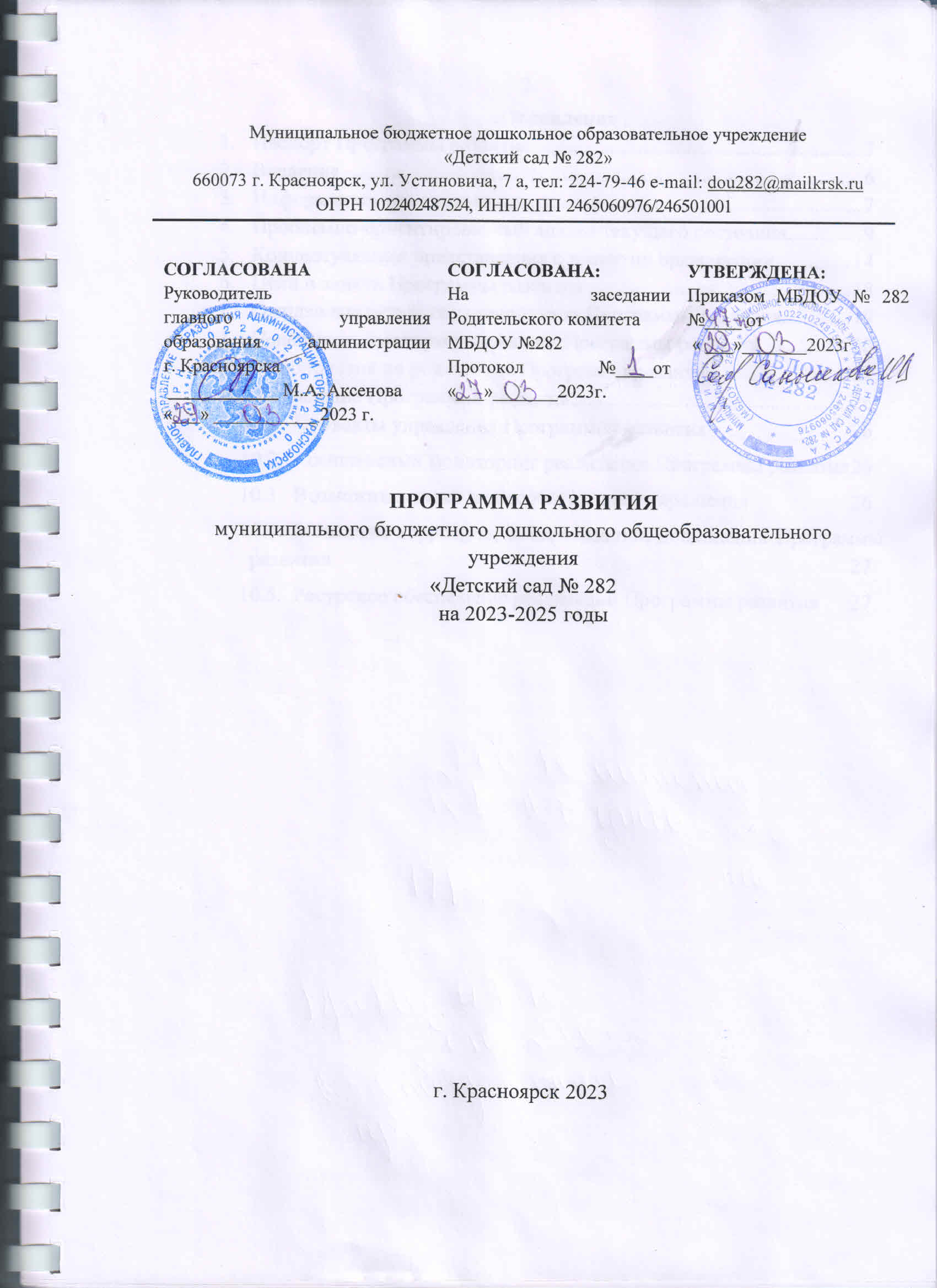 Муниципальное бюджетное дошкольное образовательное учреждение«Детский сад № 282»660073 г. Красноярск, ул. Устиновича, 7 а, тел: 224-79-46 e-mail: dou282@mailkrsk.ruОГРН 1022402487524, ИНН/КПП 2465060976/246501001ПРОГРАММА РАЗВИТИЯ
муниципального бюджетного дошкольного общеобразовательного учреждения 
«Детский сад № 282
на 2023-2025 годыг. Красноярск 2023Паспорт Программы развитияВведениеПрограмма развития муниципального бюджетного дошкольного образовательного учреждения «Детский сад № 282» (далее -  МБДОУ) на период 2023-2025 годов разработана с учетом анализа выполнения задач и степени достижения цели Программы развития предыдущего периода и является её логическим продолжением и отвечает основным требованиям в части здоровьесбережения детей.  Программа развития в учреждениях на 2019-2022 года выполнены не в полном объёме: из-за карантинных мер не удалось полностью выполнить работу по взаимодействию семьей через нетрадиционные формы сотрудничества.Программа определяет цель, задачи, направление и предполагаемые результаты развития МБДОУ и была спроектирована исходя из конкретного анализа исходного состояния МБДОУ, территориальной специфики (возможности внешнего окружения детского сада), специфики контингента воспитанников, потребности родителей воспитанников в образовательных и иных услугах, а также с учетом возможных рисков в процессе реализации Программы.Основные ориентиры развития МБДОУ на предстоящий период: - Внедрение и использование различных форм и методов обучения и воспитания в формировании нравственно-патриотических качеств детей дошкольного возраста.- Внедрение методов обучения и воспитания здоровьесберегающих технологий, обеспечивающих освоение базовых знаний, умений, навыков.- Организация психолого-педагогической помощи педагогам в стенах ДОУ.- Повышение профессионального мастерства педагогов, обогащение методического арсенала.- Улучшение предметно-пространственной среды ДОУ для обеспечения успешного обучения на этапе начального общего образования.-Организация проектной деятельности для эффективного взаимодействия с семьями воспитанников.- Внедрение дополнительных услуг для раскрытия индивидуального потенциала воспитанников.Информационная справкаПолное наименование учреждения: муниципальное бюджетное дошкольное образовательное учреждение «Детский сад № 282».Сокращенное название: МБДОУ № 282.Адрес: 660073, г. Красноярск, ул. Устиновича, 7 а. тел. (391)224-79-46 e-mail: dou282@mailkrsk.ru сайт: https://красдоу282.рф/Тип учреждения: бюджетное дошкольное образовательное учреждение.Вид учреждения: детский сад.Организационно-правовая форма: муниципальное учреждение.Режим работы: с 7.00 до 19.00 часов, выходные дни - суббота, воскресенье, праздничные дни. Проектная мощность: в МБДОУ функционируют 5 оснащенных групповых ячеек, общей вместимостью 116 человек, в том числе:- 75 человек посещают 3 группы общеразвивающей направленности, в том числе одна разновозрастная, в которой 23человека.- 41 человек посещают 2 разновозрастные группы компенсирующей направленности.В предметно-пространственную среду МБДОУ постоянно вносятся необходимые изменения, в соответствии с запросами родителей и детей, а также в соответствии с ООП ДО.На территории ДОУ расположены 5 групповых участков и общая территория, которые оборудованы в соответствии с возрастом воспитанников.Общее количество сотрудников 38 человек, из них 17 педагогических работников, 3 человека административно-управленческого персонала (АУП).По уровню квалификации:-  5 педагогов имеют высшую квалификационную категорию;- 9 первую квалификационную категорию; - 4 педагога соответствие занимаемой должности.За время работы, в детском саду был создан проект «Баланс мозга». Творческая группа, под руководством логопедов, разработала упражнения интеграции межполушарных связей и мозжечковой стимуляции для детей с ТНР. В дальнейшем упражнения начали использоваться и в группах общеразвивающей направленности.В результате работы у воспитанников улучшились концентрация и устойчивость внимания, развитие связной речи, повысились работоспособность, эмоциональный тонус, возросла зрительно-моторная координация.Члены творческой группы представляли работу на городском конкурсе «Воспитатель года», проводили открытую площадку на Региональном Сибирском форуме.Учителя-логопеды нашего ДОУ опубликовали статью на данную тему в журнале «Дошкольная педагогика» (№ 7, сентябрь 2017 г).Также опыт нашей работы был представлен в репортаже передачи «Открытый урок» телеканала Енисей.В 2020 году издательством «ДЕТСТВО-ПРЕСС» было выпущено методическое пособие «Комплекс упражнений для развития у детей межполушарных связей», авторами которого являются наши педагоги Вешнякова Людмила Владимировна и Мурыгина Наталья Владимировна.Проблемно-ориентированный анализ текущего состоянияРеализация образовательных программВ настоящее время образовательный процесс в МБДОУ № 282 осуществляется соответствии с основной образовательной программой дошкольного образования МБДОУ № 282 и адаптированной основной образовательной программой МБДОУ № 282, которые соответствуют требованиям федерального государственного образовательного стандарта дошкольного образования (ФГОС ДО). Ежедневная образовательная деятельность осуществляется на основе годового учебного графика, расписания организованной образовательной деятельности, ФГОС ДО, основной образовательной и адаптированной программ МБДОУ № 282.Реализуемые Образовательные программы дошкольного образования МБДОУ № 282 направлены на всестороннее развитие личности дошкольников в различных видах общения и деятельности с учетом их возрастных, индивидуальных, психологических и физиологических особенностей. На протяжении многих лет, педагоги реализуют проект «Баланс мозга», разработанный творческой группой по руководством логопедов, а именно были разработаны комплексы упражнений направленные на улучшения развития речи, и совместно с педагогами групп компенсирующей направленности   используют здоровьесберегающие технологии в образовательном процессе, которые направленны на позитивную социализацию, а также на речевое развитие - «Баланс». По итогам педагогической диагностики воспитанники показали положительный результат освоения АООП.Говоря о нравственно-патриотическом воспитании, который педагоги нашего детского сада считают одним из значимых направлений и которому уделяют много внимания, мы проводим тематические занятия, мероприятия, посвященные таким праздникам, как «День защитника Отечества», «День победы» и тд.Однако, в ходе педагогического наблюдения у детей дошкольного возраста были выявлены проблемы, а именно материальные ценности доминируют над духовными, в результате происходит искажение представления о доброте, милосердие, справедливости, любви к родине и патриотизме. Поэтому в помещении ДОУ, мы планируем разработать проект по патриотическому воспитанию «Мой любимый Красноярск».Также происходит реализация новых подходов к формированию современной развивающей предметно-пространственной среды (РППС), способствующей наиболее полному выявлению и развитию способностей и интересов детей. В групповых помещениях пространство организовано таким образом, чтобы было достаточно места для занятий разнообразной деятельностью. Обновлены центры активности: игровой деятельности «Центр конструирования», и продуктивной творческой деятельности «Центр театрализации», а также «Центр уединения». Центры оборудованы в соответствии с возрастными образовательными задачами с целью обеспечения постоянного доступа к материалам, пособиям, игрушкам. Однако «Центр речевого развития» и «Центр патриотического воспитания» несвоевремеменно пополняются, и у детей не в полной мере сформированы представления о малой Родине, Отечестве, а также о культурных ценностях нашего народа, о традициях и праздниках нашего народа. В связи с этим, мы хотим внести изменения в центры, обогатив из необходимыми методическими пособиями, материалами, игрушками, соответствующими возрасту воспитанников. По результатам наблюдений были выявлены ряд проблем, которые возникают в процессе осуществления их профессиональной деятельности: применяемые педагогами инновационные педагогические технологии требуют систематизации в работе с дошкольниками.Кадровый потенциалСтратегические ориентиры государства нацеливают образовательные учреждения на подготовку высококвалифицированных педагогических кадров. Коллектив МБДОУ работоспособный, творческий, сплоченный, отзывчивый. Педагоги ДОУ активные участники конкурсов, выставок муниципального, регионального, федерального уровней, имеют публикации в журнале «Дошкольная педагогика», издали методическое пособие «Комплекс упражнений для развития у детей межполушарных связей».На сегодняшний день образовательную программу МБДОУ реализует 16 педагогов, из них: 10 воспитателей, 1 старший воспитатель, 1 музыкальный руководитель, 1 инструктор по физической культуре, 1 педагог-психолог, 3 учителя-логопеда.Но за последние 4 года, значительно увеличилось количество молодых педагогов, которым оказывается вся необходимая методическая поддержка, для них организовано наставничество со стороны более опытных коллег. Педагоги МБДОУ постоянно повышают свой профессиональный уровень, посещают методические объединения, знакомятся с опытом работы своих коллег и других дошкольных учреждений, изучают новинки периодической и методической литературы. Была проведена аналитическая работа по определению уровня квалификации педагогических работников МБДОУ № 282 в соответствии с Профессиональным стандартом педагогом. Вследствие омоложения педагогического коллектива произошло небольшое снижение количества педагогов, имеющих высшую квалификационную категорию. Но в то же время остается актуальной проблема кадрового обеспечения: нехватка педагогов с дошкольным образованием и увеличивающееся количество педагогов, прошедших переподготовку, либо курсы повышения квалификации на базе высшего педагогического, но не дошкольного образования. Таким образом, перед ДОУ стоит задача создать систему непрерывного повышения квалификации педагогических кадров в ДОУ. Решение данной задачи мы видим за счет реализации ИОМ и создания непрерывного проекта «Психологическое сопровождение образовательного процесса», включающий в себя психолого-педагогическую помощь педагогам для профилактики профессионального выгорания.Взаимодействие с родителями (законными представителями) В рамках предыдущей Программы развития 2019-2022 г., из-за карантинных ограничений, совместная деятельность с родителями реализована не в полной мере.В МБДОУ в рамках годового плана разработан и реализуется план взаимодействия с родителями (законами представителями), включающий в себя различные культурно-массовые мероприятия (утренники, развлечения), социальные акции, родительские собрания, выставки совместного детско-родительского творчества. В каждый возрастной группе имеется чат для общения педагогов и администрации с родителями с целью своевременного двустороннего информирования о каких-либо важных событиях.Главная цель работы педагогов с семьей – психолого-педагогическое просвещение, оказание помощи воспитании детей, профилактика нарушений в детской родительских отношениях.Педагоги используют разнообразные формы вовлечения семьи в образовательный процесс через вовлечение в образовательную деятельность ДОУ по наполнению развивающей среды, благоустройству и озеленению территории.Однако, заинтересованность родителей продолжает оставаться на низком уровне, причину которой мы видим в отсутствии индивидуального знания о семьи. Мы понимаем, что индивидуализация образования невозможна без тесного взаимодействия с семьей. Поэтому перед ДОУ стоит задачи создать эффективное взаимодействие с семьями воспитанников, через организацию совместной проектной деятельности в рамках проекта «Семейное чтение», а также оказание психолого-педагогической поддержки в вопросах развития и воспитания детей.Анализ системы управления ДОУЦели деятельности и управления МБДОУ конкретны, реально достижимы и обеспечивают работу учреждения в режиме развития. Управленческая деятельность строится на основе отбора и анализа педагогической и управленческой информации. Сейчас система работы строится на принципе единоначалия, а должно быть проектное управление, то есть соуправление. Поэтому мы хотим создать организационно управленческие условия для внедрения проектов. Для этого необходимо создать рабочие или творческие группы, которые будут управлять разработанными проектами, такими как «Мой любимый Красноярск», «Баланс мозга», «Семейное чтение».Исходя их вышеизложенного следует, что концептуальные представления о развитии организации, мы видим в реализации стоящих перед нами задач:Создать организационно-управленческие условия для реализации проектов «Мой любимый Красноярск» и «Баланс мозга», направленных на формирование чувства гордости за малую Родину через проектную деятельность, а также на совершенствование здоровьесберегающих технологий, способствующих улучшению развития речи детей с ТНР.Выстроить систему непрерывного повышения квалификации педагогических кадров в ДОУ, за счет реализации ИОМ педагогов и проекта «Психологическое сопровождение образовательного процесса».Создать условия для развития индивидуальности и формирования личности юного горожанина за счет пополнения центров речевого развития и патриотического воспитания в групповых пространствах ДОУ. Сформировать в учреждении систему эффективного взаимодействия с семьями воспитанников посредством организации совместной проектной деятельности в рамках проекта «Семейное чтение».  Создать условия для раскрытия индивидуального потенциала воспитанников за счет развития дополнительных образовательных услуг: оригами, футбол, танцы, лего-констуирование.Концептуальные представления о развитии организацииКачество образовательного процесса для МБДОУ мы напрямую связываем с ценностью ребёнка. Исходя из ценностей, мы стремимся строить образовательный процесс в соответствии с индивидуальными потребностями и возможностями ребёнка, поддерживать инициативу детей в различных видах деятельности, приобщать их к социокультурным нормам, традициям семьи, общества и государства, формировать познавательные интересы и познавательные действия в различных видах деятельности, учитывать этнокультурную ситуацию развития детей обеспечивать возрастную адекватность дошкольного образования, когда условия, требования, методы соответствуют возрасту и особенностям развития детей.Поэтому в нашем ДОУ будут созданы условия для воспитания гармонично развитой и социально ответственной личности, через внедрение современных педагогических технологий, обогащая знания педагогов, обеспечивая психолого-педагогическое сопровождение педагогических кадров.Также мы опираемся на требования ФГОС ДО, которые направлены на создание социальной ситуации развития для участников образовательных отношений, включая создание образовательной среды, которая:1) гарантирует охрану и укрепление физического и психического здоровья детей;2) обеспечивает эмоциональное благополучие детей;3) способствует профессиональному развитию педагогических работников;4) создает условия для развивающего вариативного дошкольного образования;5) обеспечивает открытость дошкольного образования;6) создает условия для участия родителей (законных представителей) в образовательной деятельности.Возвращение к изучению патриотизма как социокультурного феномена вызвано потребностью российского общества в восстановлении социальной стабильности, нарушение которой было обусловлено рядом причин. Патриотическое воспитание является важнейшей составляющей духовно-нравственного пространства, мировоззренческих основ личности, высших социально значимых ценностей.Понимая важность вопросов патриотизма, духовно-нравственного воспитания, мы будем совершенствовать «Центры патриотического воспитания» в групповых пространствах ДОУ, создадим проект «Мой любимый Красноярск», в котором будут созданы условия для творческой самореализации детей.Педагоги используют разнообразные формы вовлечения семьи в образовательный процесс, но имеется проблема в недостаточной заинтересованности и невысоком уровне компетентности родителей в вопросах воспитания и развития детей, что и послужило причиной развивать различные формы взаимодействия с семьями воспитанников как в традиционных, так и в инновационных нестандартных формах. Мы поставили задачу - вовлекать родителей (законных представителей), как конкретных участников образовательных отношений в развитии инфраструктуры ДОУ посредством организации совместной проектной деятельности.В соответствии с запросом современных родителей воспитанников внедрение дополнительных образовательных услуг, а именно: футбол, обучение грамоте, английский язык, нетрадиционное рисование (по результатам анкетирования) повысит конкурентоспособность МБДОУ среди других дошкольных учреждений. Создание условий для внедрения дополнительных с услуг (арендная плата) и явилось одной из целей Программы развития.С другой стороны, профессиональное создание оптимальных условий для развития в воспитательно-образовательном процессе, свободной деятельности, режимных моментах, что невозможно без достаточной компетентности педагогов в данном вопросе. Успех дошкольного образовательного учреждения, напрямую зависит от профессиональных, личностных качеств и культурного уровня педагогов. Подготовку и саморазвитие педагогов в условиях современного образования мы рассматриваем, как интегральный процесс, направленные на формирование ценностей его личности, в основе, который заложены нравственность, что обусловлено содержанием его труда. Именно педагог выполняет социальную миссию сохранения и развития культуры через испытание дошкольников. Поэтому педагог, работающий в нашем ДОУ, должен обладать следующими компетенциями: - знать специфику дошкольного образования и особенности организации образовательной работы с детьми раннего и дошкольного возраста;- знать особенности становления и развития детских деятельностей в раннем и дошкольном возрасте;- уметь проектировать, планировать и осуществлять целостный педагогический процесс;- уметь грамотно интегрировать содержание образования, обеспечивать взаимосвязь всех занятий, мероприятий, событий исходя из задач воспитания и развития ребенка;- уметь организовывать ведущие в дошкольном возрасте виды деятельности: предметно-манипулятивную и игровую, обеспечивая развитие детей;-организовывать совместную и самостоятельную деятельность дошкольников;- реализовывать педагогические рекомендации специалистов (психолога, логопеда, др.) в работе с детьми, испытывающими трудности в освоении программы, или детьми с особыми образовательными потребностями;- понимать различных подходы к образованию и выбора методов;- владеть различными методами обучения, знанием дидактических методов, приемов и умение применять их в процессе обучения, знанием психологических механизмов усвоения знаний и умений в процессе обучения;- уметь расширять содержание образования в конкретной области знаний, реализовать творческий потенциал и развить интерес воспитанников к определенному виду деятельности;- уметь организовывать взаимодействие детей в процессе разных видов деятельности, признавая за детьми права выбора (деятельности, партнера);- участвовать в создании психологически комфортной и безопасной образовательной среды, обеспечивая безопасность жизни детей, сохранение и укрепление их здоровья, поддерживая эмоциональное благополучие ребенка в период пребывания в образовательной организации;- знать основные документы о правах ребенка и обязанностях взрослых по отношению к детям. Уметь создавать условия для социализации детей;- владеть методами и средствами психолого-педагогического просвещения родителей (законных представителей) детей раннего и дошкольного возраста, уметь выстраивать партнерское взаимодействие с ними для решения образовательных задач;- быть способным к постоянному профессиональному совершенствованию;-обеспечивать постоянный рост и творческий подход в педагогической деятельности. Осуществлять непрерывное обновление собственных знаний и умений, что обеспечит потребность к постоянному саморазвитию.Также улучшить взаимодействия с семьями воспитанников, через вовлечение в воспитательно-образовательный процесс.  В результате наших действий мы предполагаем, что в конце завершения дошкольного образования у ребенка будут сформированы и расширены представления, о семье, малой родине и Отечестве, о многообразии стран и народов.Цели и задачи Программы развитияЦели, поставленной в Программе развития, возможно добиться только при наличии квалифицированных кадров, имеющих возможность постоянного профессионального роста, эффективного взаимодействия с родителями, а также, используя актуальную модель управления ДОУ. Реализация Программы развития МБДОУ № 282 рассчитана на период до 2025 года. Планируемый конечный результат – открытое, современное учреждение, реализующее качественные образовательные, в т.ч. дополнительные услуги, имеющее современное образовательное пространство и работающее в тесном взаимодействии с семьями воспитанников.Основными стратегическими векторами развития МБДОУ были выбраны:Создать организационно-управленческие условия для реализации проектов «Мой любимый Красноярск» и «Баланс мозга», направленных на формирование чувства гордости за малую Родину через проектную деятельность, а также на совершенствование здоровьесберегающих технологий, способствующих улучшению развития речи детей с ТНР.Выстроить систему непрерывного повышения квалификации педагогических кадров в ДОУ, за счет реализации ИОМ педагогов и проекта «Психологическое сопровождение образовательного процесса».Создать условия для развития индивидуальности и формирования личности юного горожанина за счет пополнения центров речевого развития и патриотического воспитания в групповых пространствах ДОУ. Сформировать в учреждении систему эффективного взаимодействия с семьями воспитанников посредством организации совместной проектной деятельности в рамках проекта «Семейное чтение».Создать условия для раскрытия индивидуального потенциала воспитанников за счет развития дополнительных образовательных услуг: оригами, футбол, танцы, лего-констуирование.Ожидаемые результаты реализации Программы развитияМы предполагаем, что в результате реализации программы развития детского сода будут достигнуты следующие результаты:Реализован проект по патриотическому воспитанию «Мой любимый Красноярск». Внесены изменения и реализован проект здоровье сберегающих технологий «Баланс мозга».Более 80% педагогов прошли курсы повышения квалификации по здоровье сберегающим технологиям, оформлению предметно-пространственной среды ДОУ и применяют полученные знания на практике.Реализован проект «Психологическое сопровождение образовательного процесса» для психолого-педагогической помощи педагогам.В групповых помещениях средней, старшей и подготовительной группы обогатились центры патриотического воспитания и речевого развития и созданы условия для творческой самореализации детей.В пространстве ДОУ постоянно действует выставка «Мой любимый Красноярск».80% воспитанников принимают участие в выполнении продуктивной деятельности.Более 60% родителей приняли участие в совместных проектах ДОУ: «Семейное чтение», «Мой любимый Красноярск», развита работа психолого-педагогической поддержки семьи.Организованы дополнительные образовательные услуги: оригами, футбол, танцы, лего-констуирование. Целевые индикаторы реализации Программы развитияМероприятия по реализации Программы развитияПлан действий по реализации Программы развития на разных этапах предполагает дальнейшую конкретизацию и распределение обозначенных мероприятий (действий) в годовом плане работы МБДОУ.Управление Программой развитияСубъекты управления Программой развитияУправляющий совет;Педагогический совет;Стратегическая команда реализации Программы развития;Проектные команды.Комплексный мониторинг реализации Программы развитияВнешний:- Муниципальный мониторинг деятельности организаций;-Независимая оценка качества образовательной деятельности;-Информационная открытость деятельности (сайт, чаты групп).Внутренний:-Внутренняя система оценки качества образования.Возможные риски и способы их предотвращениясдвиг сроков выполнения направлений Программы;не достигнуты все заявленные результаты;форс-мажорные обстоятельства;нарушение графика финансирования;обновление педагогического состава: увольнение, выход в декретный отпуск и т.д.План реагирования на рискиМеханизм коррекции, конкретизации, дополнения Программы развитияРазработчики программы оставляют за собой право в корректировке программы.Механизмом коррекции, конкретизации, дополнения Программы развития является цикл управленческих мероприятий, включающий в себя:рефлексивно-аналитические семинары по реализации Программы развития;программно-проектировочные семинары по разработке новых актуальных проектов реализации приоритетных направлений программы развития;организационно-управленческие мероприятия по реализации Программы развития, включающие в себя:мониторинг реализации Программы развития;стимулирование реализации Программы развития;локальное нормирование деятельности по реализации Программы развития.Ресурсное обеспечение реализации Программы развитияДля реализации программы развития используется привлекаемый научно-методический ресурс, кадровый, финансовый и материально-технический ресурс МБДОУ № 282, а также различные формы партнёрских отношений с другими организациями и ведомствами.Конкретизация необходимого ресурса для реализации актуальных проектов, направленных на решение задач в достижении цели Программы развития, является обязательным компонентом управления, корректное оформление которого является ответственностью членов стратегической команды и руководителя каждой проектной группы. СОГЛАСОВАНА  Руководитель    главного управления образования    администрации г. Красноярска         ____________ М.А. Аксенова«___» ___________ 2023 г.                                                          СОГЛАСОВАНА:На заседании Родительского комитетаМБДОУ №282Протокол №____от «___»_______2023г.УТВЕРЖДЕНА:Приказом МБДОУ № 282 №____ от « ___»_______2023г                                     Полное (сокращенное) наименование образовательной организацииМуниципальное бюджетное дошкольное общеобразовательное учреждение «Детский сад № 282», (МБДОУ № 282)Основания для разработки Программы развитияФедеральный закон от 21.12.2012 № 273-ФЗ «Об образовании в Российской Федерации» (далее – Федеральный закон «Об образовании в Российской Федерации»).Указ Президента Российской Федерации от 29.05.2017 № 240 «Об объявлении в Российской Федерации Десятилетия детства» (ред. от 25.05.2022 г №1304 –р).Приказ Министерства образования и науки Российской федерации от 17 октября 2013 № 1155 «Об утверждении федерального государственного образовательного стандарта дошкольного образования».Приказ Министерства Просвещения РФ от 31 июля 2020 г. № 373 «Об утверждении Порядка организации и осуществления образовательной деятельности по основным общеобразовательным программам - образовательным программам дошкольного образования»Приказ Министерства Просвещения РФ от 25.11.2022 № 1028 «Об утверждении федеральной образовательной программы дошкольного образования».Распоряжение Правительства РФ от 29.05.2015 № 996-р «Об утверждении Стратегии развития воспитания в Российской Федерации на период до 2025 года».Решение Красноярского городского совета депутатов от 18.06.2019 № 3-42 «О стратегии социально-экономического развития города Красноярска до 2030 года».Постановление администрации г. Красноярска от 14.11.2022 № 883 «Об утверждении муниципальной программы «Развитие образования в городе Красноярске» на 2023год и плановый период 2024- 2025 годов».Цель Программы развитияСоздание условий развития всех участников образовательных отношений за счет внедрения в воспитательно - образовательный процесс ДОО технологий позитивной социализации детей и совершенствования здоровьесберегающих технологий. Задачи по достижению цели Программы развитияСоздать организационно-управленческие условия для реализации проектов «Мой любимый Красноярск» и «Баланс мозга», направленных на формирование чувства гордости за малую Родину через проектную деятельность, а также на совершенствование здоровьесберегающих технологий, способствующих улучшению развития речи детей с ТНР.Выстроить систему непрерывного повышения квалификации педагогических кадров в ДОУ, за счет реализации ИОМ педагогов и проекта «Психологическое сопровождение образовательного процесса».Создать условия для развития индивидуальности и формирования личности юного горожанина за счет пополнения центров речевого развития и патриотического воспитания в групповых пространствах ДОУ. Сформировать в учреждении систему эффективного взаимодействия с семьями воспитанников посредством организации совместной проектной деятельности в рамках проекта «Семейное чтение».  Создать условия для раскрытия индивидуального потенциала воспитанников за счет развития дополнительных образовательных услуг: оригами, футбол, танцы, лего-констуирование.Основные ожидаемые результаты реализации Программы развитияРеализован проект по патриотическому воспитанию «Мой любимый Красноярск». Внесены изменения и реализован проект здоровье сберегающих технологий «Баланс мозга».Более 80% педагогов прошли курсы повышения квалификации по здоровье сберегающим технологиям, оформлению предметно-пространственной среды ДОУ и применяют полученные знания на практике.Реализован проект «Психологическое сопровождение образовательного процесса» для психолого-педагогической помощи педагогам.В групповых помещениях средней, старшей и подготовительной группы обогатились центры патриотического воспитания и речевого развития и созданы условия для творческой самореализации детей. В пространстве ДОУ постоянно действует выставка «Мой любимый Красноярск».80% воспитанников принимают участие в выполнении продуктивной деятельности.Более 60% родителей приняли участие в совместных проектах ДОУ: «Семейное чтение», «Мой любимый Красноярск», развита работа психолого-педагогической поддержки семьи.Организованы дополнительные образовательные услуги: оригами, футбол, танцы, лего-констуирование.РазработчикиЗаведующий, творческая группа педагогов МБДОУ № 282.Сроки реализацииЯнварь 2023- май 2025 года.Этапы реализацииI этап. Организационно-подготовительный январь 2023 г.- апрель 2023г.Цель: анализ и оценка состояния развития МБДОУ, определение приоритетов и разработка содержания Программы развития МБДОУ.II этап. Основной – преобразующий – май 2023г. - май 2025г. Цель: реализация мероприятий в соответствии с Программой развития.III этап. Обобщающий – сентябрь, октябрь 2025 г. Цель: анализ и обобщение результатов реализации Программы развития.I этап, подготовительный, январь 2023- апрель 2023Подготовка локальных актов.Подготовка родительской общественности к изменениям в образовательной деятельности.II этап, реализация, май 2023-май 2025 Основные мероприятия.Реализация проектов.III этап, обобщающий, 
сентябрь, октябрь 2025 Рефлексивный анализ и принятие управленческих решений по перспективе развития организации.Источники финансирования Бюджетное и внебюджетное финансирование: спонсорская помощь, благотворительность, средства от реализации дополнительных образовательных услуг.Управление Программой развитияВедение мониторинга по реализации Программы развития.Анализ и рефлексия преобразовательной деятельности.Принятие управленческих решений по конкретизации, коррекции, дополнению Программы развития.Всего педагоговУровень образованияУровень образованияКвалификационный уровеньКвалификационный уровеньКвалификационный уровеньСтаж работыСтаж работыСтаж работыВсего педагоговВысшееСреднее профессиональноеВысшаяПерваяСоответствие должностиДо 10 летДо 20 летСвыше 20 лет16 чел.11чел.5 чел.5чел. 7 чел.4 чел. 9 чел.3 чел.4 чел.ЗадачаЦелевой индикаторПериоды реализации Периоды реализации Периоды реализации Периоды реализации ЗадачаЦелевой индикатор2022 г.2023 г.2024 г.2025 г.Создать организационно-управленческие условия для реализации проектов «Мой любимый Красноярск» и «Баланс мозга», направленных на формирование чувства гордости за малую Родину через проектную деятельность, а также на совершенствование здоровьесберегающих технологий, способствующих улучшению развития речи детей с ТНРДоля (%) педагогов, работающих по ФГОС ДОО 90%92%100%100%Создать организационно-управленческие условия для реализации проектов «Мой любимый Красноярск» и «Баланс мозга», направленных на формирование чувства гордости за малую Родину через проектную деятельность, а также на совершенствование здоровьесберегающих технологий, способствующих улучшению развития речи детей с ТНРДоля (%) педагогов, освоивших технологии здоровьесбережения и применяющих их10%20%25%30%Выстроить систему непрерывного повышения квалификации педагогических кадров в ДОУ, за счет реализации ИОМ педагогов и проекта «Психологическое сопровождение образовательного процесса».Доля (%) педагогов, имеющих индивидуальные образовательные маршруты (ИОМ), разработанные на основании программ персонифицированного профессионального развития10%20%30%40%Выстроить систему непрерывного повышения квалификации педагогических кадров в ДОУ, за счет реализации ИОМ педагогов и проекта «Психологическое сопровождение образовательного процесса».Доля (%) педагогов, успешно проходящих аттестацию на квалификационную категорию10%10%20%40%3.	Создать условия для развития индивидуальности и формирования личности юного горожанина за счет пополнения центров речевого развития и патриотического воспитания в групповых пространствах ДОУ.Доля (%) педагогов, использующих электронные (цифровые) образовательные ресурсы в образовательном процессе40%50%60%70%Сформировать в учреждении систему эффективного взаимодействия с семьями воспитанников посредством организации совместной проектной деятельности в рамках проекта «Семейное чтение».Доля (%) обучающихся с особыми образовательными потребностями, имеющих индивидуальный образовательный маршрут (ИОМ) 1%2%3%4%Сформировать в учреждении систему эффективного взаимодействия с семьями воспитанников посредством организации совместной проектной деятельности в рамках проекта «Семейное чтение».Доля (%) педагогов, осуществляющих деятельность по разработке и сопровождению ИОМ обучающихся с особыми образовательными потребностями.1%2%3%4%5.	Создать условия для раскрытия индивидуального потенциала воспитанников за счет развития дополнительных образовательных услуг: оригами, футбол, танцы, лего-констуирование.Доля (%) соглашений по образовательному партнёрству 1%2%3%4%Действия (мероприятия)СрокиОтветственныеПредварительный этапПредварительный этапПредварительный этапСоздание творческой группы по разработкеПрограммы развития ДОУ.Проведение проблемно-ориентированного анализа состояния образовательного пространства МБДОУ, выявление «точек развития».Январь 2023г.Январь-февраль 2023г..Заведующийзам. зав. по УВР Заведующийзам. зав. по УВРтворческая группаI этап – организационно-подготовительныйI этап – организационно-подготовительныйI этап – организационно-подготовительныйРазработка концептуальных подходов Программы развития МБДОУ на период 2023-2025гг.Анализ имеющихся ресурсов, постановка цели, определение задач.3. Разработка плана по обогащению образовательного пространства ДОУ.4. Разработка плана по расширению форм взаимодействия с родителями, через привлечение их в образовательный процесс:– мастер-классы от родителей для детей;– «Семейное чтение»5. Разработка проекта по развитию дополнительных образовательных услуг: футбол, танцы, лего-конструирование при помощи оформления аренды.6. Модифицировать проект по здоровьесберегающим технологиям «Баланс мозга»7.Внедрение и реализацию современных художественно- эстетических технологий для развития индивидуальности, и формирования личности юного горожанина через проект «Мой любимый Красноярск»8. Внесение дополнений и изменений в годовой план на 2022-2023 учебный год. Переход на проектно-тематическое планирование.Март 2023г.      Март- апрель 2023г.Апрель 2023г.Июнь 2023 г.Август 2023 г.Март 2023г.Заведующийзам. зав. по УВРтворческая группа Разработка концептуальных подходов Программы развития МБДОУ на период 2023-2025гг.Анализ имеющихся ресурсов, постановка цели, определение задач.3. Разработка плана по обогащению образовательного пространства ДОУ.4. Разработка плана по расширению форм взаимодействия с родителями, через привлечение их в образовательный процесс:– мастер-классы от родителей для детей;– «Семейное чтение»5. Разработка проекта по развитию дополнительных образовательных услуг: футбол, танцы, лего-конструирование при помощи оформления аренды.6. Модифицировать проект по здоровьесберегающим технологиям «Баланс мозга»7.Внедрение и реализацию современных художественно- эстетических технологий для развития индивидуальности, и формирования личности юного горожанина через проект «Мой любимый Красноярск»8. Внесение дополнений и изменений в годовой план на 2022-2023 учебный год. Переход на проектно-тематическое планирование.Март 2023г.      Март- апрель 2023г.Апрель 2023г.Июнь 2023 г.Август 2023 г.Март 2023г.Заведующийзам. зав. по УВРтворческая группаЗаведующийзам. зав. по УВРтворческая группаЗаведующийзам. зав. по УВРродителиЗаведующийзам. зав. по УВРтворческая группаЗаведующийЗам. зав. по УВРтворческая группаЗам. зав. по УВРII этап – основной (преобразующий)II этап – основной (преобразующий)II этап – основной (преобразующий)Проведение работы по сплочению педагогического коллектива, формирование умений вырабатывать групповую стратегию деятельности в режиме тренингов.Реализация проекта по обогащению образовательного пространства ДОУ:- курсы повышения квалификации для педагогов по совершенствованию предметно-пространственной среды ДОУ- семинар для педагогов по данной теме;- конкурсы на уровне ДОУ для педагогов «Центр патриотического воспитания», «Центр речевого развития».- развитие пространства вне групповых помещений: «Музыкальное творчество»; «Чудо-шашки»;«Уголок чтения»;«Мой любимый Красноярск» интерактивные зоны в холлах.Реализация проекта «Содружество семьи и детского сада» по расширению форм взаимодействия с родителями:- родительские рейды (питание, санитарное состояние, безопасность, Профессиональный стандарт);-«Семейное чтение»- Школа для родителя с просмотром видео Метеновой Н.М. и последующим обсуждением («Как воспитать ребенка счастливым человеком?», «Как воспитывать без крика?», «Современное общение в чатах», «Как погасить агрессию?», «Мудрость родительской любви», «Нестандартный ребенок», и пр.- совместные проекты: «От прошлого к будущему», «Воспитание юного горожанина» - совместные мероприятия:субботники и благоустройство;мастерские полезных поделок.Реализация проекта по развитию дополнительных образовательных услуг: футбол, танцы, оригами, нетрадиционное рисование, лего- конструирование (оформление аренды для данных видов дополнительных услуг)-взаимодействие с библиотекой, через формы сотрудничества Модификация проекта «Баланс мозга»:- разработка игр с использованием их всеми педагогами во всех возрастных группах; - разработка логоритмических упражнений для разных возрастных групп.Мониторинг результатов реализации икорректировка плана реализации целевыхпроектов Программы развития.Информирование общественности о ходе реализации проектов Программы развития (публичный доклад, самообследование, сайт ДОУ)Сентябрь 2023г.Март – октябрь 2023г.Апрель 2023г.Март-апрель 2023г.Март 2024г.Ноябрь 2023г.1 раз в квартал(с января 2023г.)1 раз в два месяца (с ноября 2023г.)1 раз в годВ течение всего периодаЗам. зав. по УВРПедагог-психологЗам. зав. по УВРЗам. зав. по УВРЗаведующийзам. зав. по УВРтворческая группародители Заведующийзам. зав. по УВРтворческая группародители ЗаведующийЗам. зав. по УВРЗаведующийзам. зав. по УВРIII этап – обобщающий – сентябрь-октябрь 2022 г.III этап – обобщающий – сентябрь-октябрь 2022 г.III этап – обобщающий – сентябрь-октябрь 2022 г.Анализ и обобщение результатов реализации Программы развитияАнализ и обобщение результатов реализации Программы развитияАнализ и обобщение результатов реализации Программы развитияРискиПланирование реагирования на рискиПланирование реагирования на рискиРискиМетод реагированияПлан предотвращения рискаСдвиг сроков выполнения проектов ПрограммыВыявление причинСвоевременный контроль по выполнениюНеверное определение и постановка целейРассмотрение целей проекта и согласование его со всеми участниками-Конфликты участниковКвалифицированный отбор педагогов в проекты, проведение мероприятий по командообразованиюУправление конфликтом, корректировка системы мотивацииОшибки персоналаОбучение педагогов,систематический контрольВыявление и устранение причинУход специалистовЗамена педагоговИндивидуальная работа с педагогами. Корректировки в системе управленияперсоналом